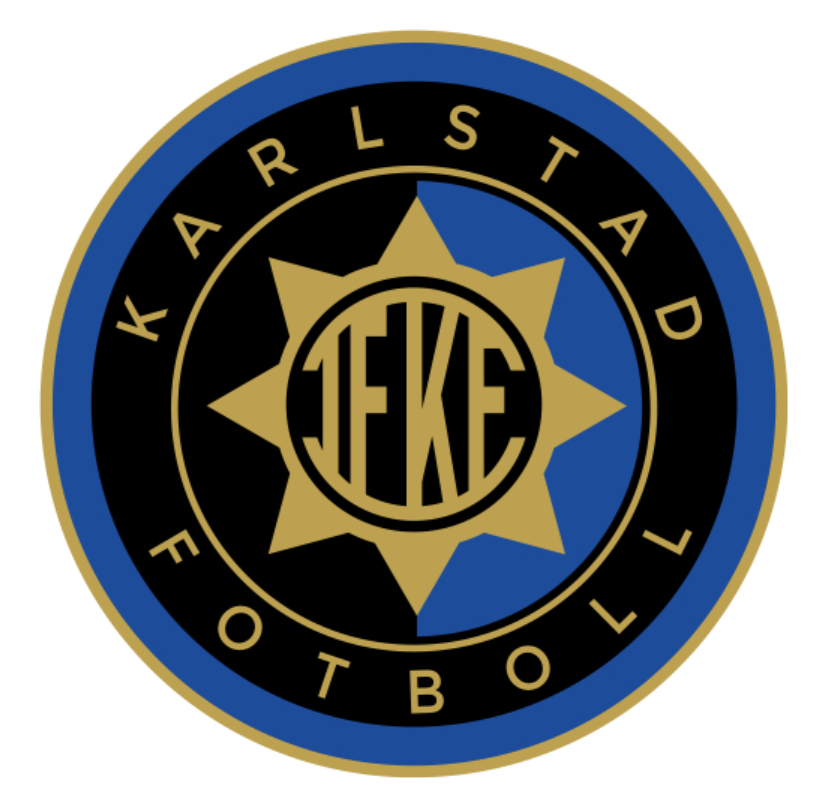 Kontaktformulär Karlstad FotbollSpelarens namn:Personnummer:Adress:Telefon hem:Telefon Mobil:Mejladress:Namn förälder 1:Mobil:E-post:Namn förälder 2:Mobil:E-post:Övriga uppgifter som ledare behöver känna till, typ allergi etc.JA, samtliga kontaktuppgifter inkl. bild är ok att publicera på hemsida.JA, med följande förbehållNEJUnderskrift målsman			